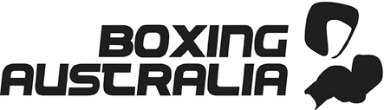 BOXING AUSTRALIALEVEL ONE COACHING COURSEREGISTRATION FORMAll participants must fill-in the below details prior to commencing the Level One Coaching CoursePlease turn overCost of course: Level 1 New Coach (affiliated with a club registered with Boxing SA)	$300Level 1 New coach (not affiliated with a club registered with Boxing SA)	$400Level 1 Re-fresher 	$150You are paying the course fee as follows (tick one):I am a registered member or participant of a Boxing Australia Member Association.I agree to abide by the rules of Boxing Australia Limited (BAL), including the Code of Conduct.I agree to release BAL from any liability to myself in relation to any injury or illness that my I may suffer, and for loss or damage to property, in connection with the activities, except to the extent that liability arises as a result of the negligence of the BAL.I acknowledge and agree that BAL collects personal information for the purposes of conducting the activities, and that BAL Presenter or Member Association may provide this personal information to the BAL for the purposes of the BAL administering, evaluating and reporting on the Coach Accreditation program.I give my permission to the Presenters of the activities appointed by the BAL/Member Association  to implement the BAL code of conduct and\or take other reasonable measures to ensure the successful conduct of the activities and safety and well-being of the activity participants.In the event of any injury or illness to myself, I authorise the Presenters to apply or arrange first aid and to arrange examination by a registered medical practitioner and, if contact with me is impracticable or impossible, to arrange whatever medical treatment the registered medical practitioner considers necessary at that time.  I will pay all medical expenses incurred on behalf of myselfI have provided all information necessary for the Presenters to plan safe participation for myself in the activities, including, if relevant, details of any activities that I should not participate in or that should be modified for myself to medical or other reasons. COURSE DETAILS (Please use CAPITAL LETTERS)COURSE DETAILS (Please use CAPITAL LETTERS)COURSE DETAILS (Please use CAPITAL LETTERS)COURSE DETAILS (Please use CAPITAL LETTERS)COURSE DETAILS (Please use CAPITAL LETTERS)COURSE DETAILS (Please use CAPITAL LETTERS)COURSE DETAILS (Please use CAPITAL LETTERS)COURSE DETAILS (Please use CAPITAL LETTERS)COURSE DETAILS (Please use CAPITAL LETTERS)COURSE DETAILS (Please use CAPITAL LETTERS)COURSE DETAILS (Please use CAPITAL LETTERS)COURSE DETAILS (Please use CAPITAL LETTERS)COURSE DETAILS (Please use CAPITAL LETTERS)COURSE DETAILS (Please use CAPITAL LETTERS)COURSE DETAILS (Please use CAPITAL LETTERS)COURSE DETAILS (Please use CAPITAL LETTERS)COURSE DETAILS (Please use CAPITAL LETTERS)COURSE DETAILS (Please use CAPITAL LETTERS)COURSE DETAILS (Please use CAPITAL LETTERS)COURSE DETAILS (Please use CAPITAL LETTERS)COURSE DETAILS (Please use CAPITAL LETTERS)COURSE DETAILS (Please use CAPITAL LETTERS)COURSE DETAILS (Please use CAPITAL LETTERS)COURSE DETAILS (Please use CAPITAL LETTERS)COURSE DETAILS (Please use CAPITAL LETTERS)COURSE DETAILS (Please use CAPITAL LETTERS)COURSE DETAILS (Please use CAPITAL LETTERS)Course LocationCourse LocationCourse LocationCourse LocationCourse LocationCourse LocationCourse LocationCourse LocationCourse LocationCourse LocationCourse LocationCourse LocationCourse LocationCourse LocationStateStateStateDate of CourseDate of CourseDate of CourseDate of CourseDate of CourseDate of CourseDate of CourseDate of CourseDD/MM/YYCOURSE TYPE (Please TICK)Level One Boxing Australia Course (New)Level One Boxing Australia Course (Refresher)PERSONAL DETAILS (Please use CAPITAL LETTERS)First NameFirst NameFirst NameFirst NameFirst NameFirst NameFirst NameFirst NameFirst NameFirst NameSurnameSurnameSurnameSurnameSurnameSurnameSurnameSurnameSurnameSurnameSurnameSurnameSurnameSurnameSurnameGenderGenderMFDate of BirthDate of BirthDate of BirthDate of BirthDate of BirthDate of BirthDate of BirthDate of BirthDate of BirthDate of BirthAre you of Aboriginal or Torres Strait Islander origin?  (circle one)OccupationDDMMYYYYYes             NoADDRESS DETAILS (Please use CAPITAL LETTERS)ADDRESS DETAILS (Please use CAPITAL LETTERS)ADDRESS DETAILS (Please use CAPITAL LETTERS)ADDRESS DETAILS (Please use CAPITAL LETTERS)ADDRESS DETAILS (Please use CAPITAL LETTERS)ADDRESS DETAILS (Please use CAPITAL LETTERS)ADDRESS DETAILS (Please use CAPITAL LETTERS)ADDRESS DETAILS (Please use CAPITAL LETTERS)ADDRESS DETAILS (Please use CAPITAL LETTERS)ADDRESS DETAILS (Please use CAPITAL LETTERS)ADDRESS DETAILS (Please use CAPITAL LETTERS)ADDRESS DETAILS (Please use CAPITAL LETTERS)ADDRESS DETAILS (Please use CAPITAL LETTERS)ADDRESS DETAILS (Please use CAPITAL LETTERS)ADDRESS DETAILS (Please use CAPITAL LETTERS)ADDRESS DETAILS (Please use CAPITAL LETTERS)ADDRESS DETAILS (Please use CAPITAL LETTERS)ADDRESS DETAILS (Please use CAPITAL LETTERS)ADDRESS DETAILS (Please use CAPITAL LETTERS)ADDRESS DETAILS (Please use CAPITAL LETTERS)ADDRESS DETAILS (Please use CAPITAL LETTERS)ADDRESS DETAILS (Please use CAPITAL LETTERS)ADDRESS DETAILS (Please use CAPITAL LETTERS)ADDRESS DETAILS (Please use CAPITAL LETTERS)ADDRESS DETAILS (Please use CAPITAL LETTERS)ADDRESS DETAILS (Please use CAPITAL LETTERS)ADDRESS DETAILS (Please use CAPITAL LETTERS)Postal addressPostal addressPostal addressPostal addressPostal addressPostal addressPostal addressPostal addressPostal addressPostal addressPostal addressPostal addressPostal addressPostal addressPostal addressPostal addressPostal addressPostal addressPostal addressPostal addressPostal addressPostal addressPostal addressPostal addressPostal addressPostal addressPostal addressSuburb/townSuburb/townSuburb/townSuburb/townSuburb/townSuburb/townSuburb/townSuburb/townSuburb/townSuburb/townSuburb/townSuburb/townSuburb/townSuburb/townSuburb/townSuburb/townSuburb/townSuburb/townPostcodePostcodePostcodePostcodePostcodePostcodeState/TerritoryState/TerritoryState/TerritoryState/TerritoryHome landline phone numberWork landline phone number (if applicable) (        )  (        )Mobile phone numberEmail AddressCOURSE DETAILSINTRODUCTIONBoxing Australia’s Level One Coaching Course is a mandatory accreditation course for any coach that is wishing to training and coach (or second) competition boxers in any sanctioned Boxing Australia tournament or Member Association tournament. The course is accredited with the Australian Sports Commission’s National Coach Accreditation Scheme (NCAS). This course does not attracted Continuing Education Credits (CECs) with Fitness Australia.PURPOSEThe Level One Coaching Course is only available to adults (18 and over). It focuses on coaching responsibilities, risk management, and skills and drills for boxing coaches, including teaching of correct punching and stepping techniques, and defensive moves. There is also material on Boxing Australia's competition rules and tournament procedures.PRE-REQUISITEA pre-requisite before enrolment is completion of the Australian Sports Commission's online self-paced course “Beginning Coaching General Principles”. You can access that online course for free at https://learning.ausport.gov.au You must provide a copy of that course's completion certificate to us when enrolling for our Boxing Coaching course.MEMBERSHIPYou must be a registered coach with a recognised Boxing Australia Member Association. This includes Boxing ACT, Boxing Australia (NSW), Boxing NT, Boxing Queensland, Boxing SA, Boxing Tasmania, Boxing Victoria and Boxing Western Australia. Coaches must also satisfy their relevant state or territories Working with Children requirements.ACCREDITATIONA Course Certificate will be issued to people assessed as having satisfactorily completed the course material. Graduates who are not experienced in boxing coaching are advised to then gain practical experience assisting with running boxing classes under the supervision of a boxing coach recognised by a Member Association. Course graduates will have their name submitted for registration with the National Coach Accreditation Scheme (NCAS) at the Australian Sports Commission. Graduates will then receive a Boxing Coach Accreditation Card from Boxing Australia.COURSE MATERIALS All course participants will receive a Boxing Australia Participant Resource Pack. This pack will include a Coaching Manual, Coaches Polo, Boxing Training Techniques DVD, Coaches Logbook, Coaches Certificate (upon completion), Coaches Accreditation Card (upon completion) and a Boxing Australia environment bag.OTHERState Specific or Course specific can be placed here.CONTACTFor more information about the course please contact <insert Member Associations details>PAYMENTBy Cheque or Money OrderBy deposit or Bank TransferPayable to:Boxing SA Inc.105 King William Street Kent Town, SA, 5067Bank: Bank SABSB: 105001Account: 136572440Include your name or phone number in referenceTERMS AND CONDITIONSI have read, understood and agree to the above terms and conditions.NameSignedDateDDMMYYYY